ST.JOSEPH’S UNIVERSITY, BENGALURU -27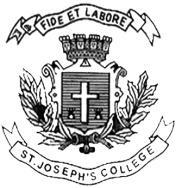 M.com – I SEMESTERSEMESTER EXAMINATION: OCTOBER 2022(Examination conducted in December 2022)MCO7520 – ORGANISATIONAL BEHAVIOURTime: 2 Hours								    Max Marks: 50This paper contains ______ printed pages and _____ partsPART-A.(Answer any 5 questions)			5*2=10 marks“Japanese are generally hardworking”. State and discuss the perceptual error reflected here?To which BIG 5 TRAIT can Creativity and adventurous be associated with?Who are transformational Leaders? Mention in detail the source of power that a principal of a college possess.What are instrumental values?State the main assumptions of Organisational BehaviourPART-B(Answer any 2 questions)			2*15=30 marks      7.Discuss and explain the role of reinforcement, extinction and punishment in Learning.       8.Elucidiate the main challenges of Organizational behavior.       9.Explain the following theories of motivation:                     a.ERG theory                     b.Vrooms expectancy theory       c.Herzbergs theoryPART-C(Compulsory Question)							1*10=10 marks10.Discuss in brief the types of groups reflected below (2 marks each)a.Friendsb.Co workersc.LGBT Support groupd.Conference core teame.Instagram influencers				**************************************